Preis für herausragende Promotionsbetreuung 2021Der mit insgesamt 4.000 Euro dotierte Preis für herausragende Promotionsbetreuung zeichnet Hochschullehrende für ihre professionelle und engagierte Betreuung ihrer Doktorandinnen und Doktoranden aus. Die Auslobung des Preises soll besondere Betreuungsleistungen als anspruchsvolle Arbeit und Engagement in der Nachwuchsförderung würdigen sowie gute Betreuungsstandards, wie sie das Positionspapier "Qualitätssicherung der Promotion an der Universität Bremen" (Mai  2015) darlegt, sichtbarer machen.Die Jury vergibt die Auszeichnung und das Preisgeld von jeweils 2.000 Euro an zwei Betreuende, einmal aus den Geistes- und Sozialwissenschaften und einmal aus den Natur- und Ingenieurswissenschaften. Das Preisgeld wird gestiftet vom Verein Alumni der Universität Bremen e.V., ist zweckgebunden und steht ausschließlich für Vorhaben zur Förderung von Promovierenden zur Verfügung. Wer kann nominieren?Nominieren können Nachwuchswissenschaftlerinnen und Nachwuchswissenschaftler, deren Promotion an der Universität Bremen maximal 4 Jahre zurückliegt (Datum der Verteidigung).Wer kann nominiert werden?Alle Mitarbeiterinnen und Mitarbeiter der Universität Bremen, die gemäß jeweiliger Promotionsordnung als Betreuende eine Promotion unterstützt haben.Wie wird ausgewählt?Die Jury ist zusammengesetzt aus dem BYRD-Beirat (bestehend aus Promovierenden, Postdocs und Hochschullehrenden) sowie einem Mitglied der Preisförderer (Alumni e.V.). Die Auswertung des Nominierungsbogens sowie das persönliche Statement werden berücksichtigt. Eine Promotionsbetreuerin bzw. ein Promotionsbetreuer muss mindestens zwei Nominierungen erhalten, um als Preisträgerin oder Preisträger ausgezeichnet zu werden. Nominierungsbogen für den Preis für herausragende Promotionsbetreuung 2021Informationen zur nominierten Betreuerin / zum nominierten Betreuer 
Name:     
Fachbereich/Institut:     Informationen zur/zum nominierenden Promovierten:
Name:     
E-Mail:     
Datum der Verteidigung:     
Datum der Annahme beim Promotionsausschuss:     
Aktuelles Tätigkeitsfeld: universitäre Forschung   Forschung an außeruniversitären Forschungseinrichtungen andereBetreuungsvereinbarung: Haben Sie und Ihre Betreuerin/ Ihr Betreuer eine Betreuungsvereinbarung besprochen und abgeschlossen? Ja.  Nein.Finanzierung der Promotion (Mehrfachnennung möglich):  Wissenschaftliche*r Mitarbeiter*in beim Promotionsbetreuenden Wissenschaftlicher*r Mitarbeiter*in bei anderen Hochschullehrenden;  Drittmittelprojekt bei Betreuendem Drittmittelprojekt bei anderen Hochschullehrenden Stipendium Industriepromotion / Anstellung zur Promotion im Unternehmen Sonstiges:      Persönliche StellungnahmeBitte beschreiben Sie die Zusammenarbeit und die allgemeine Kommunikation mit Ihrer Betreuerin / Ihrem Betreuer und erklären Sie, was diese für Sie persönlich besonders erfolgreich gemacht hat. Berücksichtigen hierbei die Aspekte Individuelle Betreuung und Kommunikation, Forschungsumfeld und Forschungspraxis, Einbindung in die wissenschaftliche Gemeinschaft, sowie Unterstützung bei der Professionellen Entwicklung und Diversitätskompetenz. Im Anhang an den Nominierungsbogen finden Sie hierzu Anhaltspunkte. Ihre Stellungnahme sollte ein bis zwei Seiten umfassen.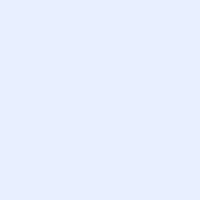 Ort, Datum				UnterschriftBitte fügen Sie eine Kopie der Bestätigung Ihres Promotionsausschusses über den Abschluss des Promotionsverfahrens oder Ihrer Promotionsurkunde bei und senden Sie die Nominierung anUniversität BremenBYRD - Bremen Early Career Researcher DevelopmentDr. Marie SanderEnrique-Schmidt-Str. 7, Gebäude SFG, Raum 026528359 Bremen oder per E-Mail an: byrd@vw.uni-bremen.deAnhang: Anhaltspunkte für die StellungnahmeThemenfeld: Individuelle Betreuung und Kommunikationregelmäßige Treffen, um die Doktorarbeit zu besprechenUnterstützung bei der Planung der ForschungsagendaVerfügbarkeit / Zeit, wenn Rat benötigt istInteresse am Stand und Fortschritt der DoktorarbeitFörderung einer positiven Arbeitsatmosphäre in ihrer / seiner ArbeitsgruppeBegleitung bei SchreibprozessThemenfeld: Forschungsumfeld und ForschungspraxisVermittlung Details guter wissenschaftlicher Praxis und ForschungsintegritätErmutigung, neue methodische Ansätze zu erlernenUnterstützung bei Anträgen (für Forschungsmittel/Stellen)Zugang zur notwendigen Ausstattung und InfrastrukturAngebot regelmäßiger Seminare/Kolloquien für Nachwuchswissenschaftlerinnen und NachwuchswissenschaftlerVermittlung der Wichtigkeit sowie der Möglichkeiten des ForschungsdatenmanagementsThemenfeld: Einbindung in die wissenschaftliche GemeinschaftErmutigung und Unterstützung, aktiv an Konferenzen teilzunehmenErmutigung und Unterstützung, die eigene Forschung zu publizierenUnterstützung, national und international zu kooperieren	 	 	 	 Hilfe dabei, sich mit Forschenden im eigenen Feld zu vernetzen und das eigene fachliche Netzwerk auszubauen	 	 	 Themenfeld: Professionelle EntwicklungBesprechung der zukünftigen Perspektiven in der WissenschaftUnterstützung darin, auch berufliche Möglichkeiten außerhalb der Universität in den Blick zu nehmenBestärkung darin, überfachliche Kompetenzen weiterzuentwickelnThemenfeld: DiversitätBewusstsein über die persönliche Situation ihrer/seiner Promovierenden und Sensibilität in Hinblick auf deren DiversitätUnterstützung von internationalen PromovierendenUnterstützung bei der Vereinbarkeit von familiären Betreuungspflichten und wissenschaftlicher Tätigkeit